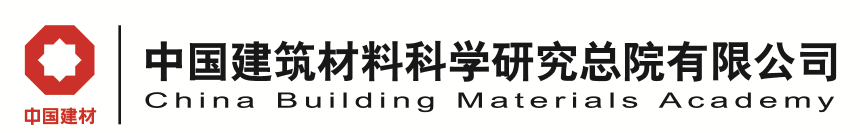 附件：《超高性能混凝土（UHPC）非承重构件应用技术规范》行业标准参编申请表回执表请于2022年8月25日前返回。参编单位（盖章）（盖章）（盖章）详细地址推荐参编人移动电话办公电话E-Mail传   真单位和参编人基本情况单位和参编人基本情况单位和参编人基本情况单位和参编人基本情况企业及参编人简介是否参与标准验证试验□ 参加     □ 不参加□ 参加     □ 不参加□ 参加     □ 不参加为该标准修订提供自筹资金赞助费用          万元          万元          万元